As part of the DTS Group, DTS CLOUD SECURITY MonEPE supports customers, as an established IT service provider, in the focus areas data center, technology and security. With our two own certified German data centers and over 400 employees at 14 locations in Germany and Greece, we offer customers versatile, innovative and hybrid solutions. Flat hierarchies, friendly atmosphere, sustainable personnel development and an open-door culture - that's DTS.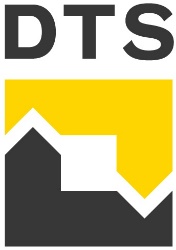 German Speaking IT Support / Helpdesk 1st/2nd Level (m/f/d)Location: Athens or ThessalonikiTime: ImmediatelyType of employment: Full-time, permanent contractYour TasksEnd user support for customers (remote)Qualification and dispatching of incoming support requestsIncident solution (1st Level)Microsoft client system support and adaptations to existing systems in the Microsoft server environmentSupport IMAC for CustomersIT-support (1st Level) for colleaguesYour Know-howFluency in spoken and written GermanFluency in spoken and written EnglishCompleted training or studies in the field of IT or comparable professional experienceBasic knowledge of network technology, DNS/DHCP and Windows Server operating systemsExperience in supporting Microsoft Office and Windows client operating systemsYour PersonalityDistinct customer and service orientationSelf-sufficient and organized way of workingStrong team and communication skillsSolution-oriented mindset and reliable mannerOur Offer30 days of vacation (regardless of the length of service)Private health insurance for our employees and their dependents (spouse/children)In-depth, comprehensive training (approx. 1-3 months) in Germany at our expenses included one monthly flight back to Greece during the whole training periodGo for EAT - Ticket restaurant cardModern hybrid way of working, characterized by flexible working arrangementsTeam-oriented working environment and a broad variety of tasks in an international and diverse team, based on trust and transparencyContinuous opportunity for personal and professional development and learningPersonal company hardwareFree snacks and beveragesBecome part of our team and bring in your professional knowledge as well as your positive personality traits! Have we aroused your interest? If so, we look forward to receiving your detailed application, stating your desired (gross) salary and the earliest possible starting date.Do you have any further questions about your career at DTS? Please give us a call!Apply now!DTS CLOUD SECURITY MonEPEJulia WilbersTheofanous 4 & Kifisias Avenue corner – 2nd floorP.C 115 23AthensPhone: +49 5221 101 3821